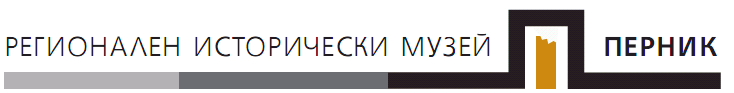                                               2300 – Перник   ул. “Физкултурна” № 2                              Е-mail:  museum_pernik@abv.bg                                              Телефони: Директор: 076/ 60 31 18                                       Канцеларии: 076/ 60 37 37;  Заявка за участиеВ НАУЧНА КОНФЕРЕНЦИЯ „МАСКИ, ФЕСТИВАЛИ, МУЗЕИ“ПЕРНИК, 27 ЯНУАРИ 2023 ГОДИНА, КОНФЕРЕНТНА ЗАЛА, ОК „ДВОРЕЦ НА КУЛТУРАТА“*     Цена на единична стая към 28.11.2023 г.:  63 лв.**   Цена на легло в стая с две легла към 28.11.2023 г.: 36 лв.ЕДНА НОЩУВКА Е ЗА СМЕТКА НА ОРГАНИЗАТОРИТЕ.Можете да заявите участие на еmail: museum_pernik@abv.bgЗа въпроси и допълнителна информация:Тел.: 076/ 60 37 370885 400 725 Десислава МилановаИме, фамилияИнституцияТема/презентация/В случай ,че предвиждате да има/ Необходимост от технически средстваНощувки / датаХотел «Струма»***Единична стая* Стая с две легла**Адрес, тел./факс; GSM, e-mail